Proyecto de orden del día revisadopreparado por la Oficina de la UniónDescargo de responsabilidad: el presente documento no constituye un documento de política u orientación de la UPOV	Bienvenida	Aprobación del orden del día	Novedades relativas al formulario electrónico de solicitud (documento UPOV/EAF/11/2)	Experiencias de los miembros de la Unión participantes (se invita a presentar informes verbales)5.	Programa futuro para UPOV PRISMA (documento UPOV/EAF/11/2)6.	Fecha de la próxima reunión[Fin del documento]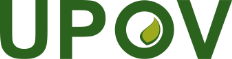 SUnión Internacional para la Protección de las Obtenciones Vegetales Reunión sobre la elaboración de un formulario electrónico de solicitudUndécima reunión
Ginebra, 28 de marzo de 2018UPOV/EAF/11/1 Rev.
Original:  InglésFecha:  15 de marzo de 2018